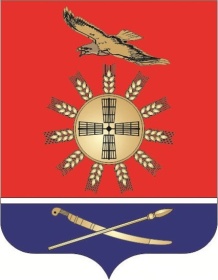 УПРАВЛЕНИЕ ОБРАЗОВАНИЯЗИМОВНИКОВСКОГОРАЙОНАП Р И К А З06.04.2020 				                                                                  № 86 -ОДВ соответствии с приказами Минпросвещения России от 17.03.2020 №103 «Об утверждении временного порядка сопровождения реализации образовательных программ начального общего, основного общего, среднего общего          образования,	    образовательных          программ	     среднего профессионального образования и дополнительных общеобразовательных программ   с  применением электронного	обучения	и	дистанционных образовательных технологий», от 17.03.2020 №104 «Об организации образовательной деятельности в организациях, реализующих образовательные программы начального общего, основного общего и среднего общего образования, образовательные программы	среднего профессионального образования, соответствующего дополнительного профессионального образования и дополнительные общеобразовательные программы, в условиях распространения новой коронавирусной инфекции на территории Российской Федерации», постановлением Главного государственного санитарного врача Российской Федерации от 18.03.2020 №7 «Об обеспечении режима изоляции в целях предотвращения распространения	COVID-19», письмами Минпросвещения России от 13.03.2020 № СК-150/03 «Об усилении санитарно-эпидемиологических мероприятий в образовательных организациях», от 19.03.2020 № ГД-39/04 «О направлении методических рекомендаций», письмом Роспотребнадзора от 10.03.2020 № 02/3853-2020-27 «О мерах по профилактике новой коронавирусной инфекции (COVID-19)», во исполнение распоряжения Губернатора Ростовской области Голубева В.Ю. от 16.03.2020 № 43 «О введении режима повышенной готовности на территории Ростовской области и мерах по предотвращению распространения новой коронавирусной инфекции», приказа минобразования Ростовской области от 03.04.2020 №252 «О введении в общеобразовательных организациях Ростовской области временной реализации образовательных программ начального общего, основного общего, среднего общего образования и дополнительных общеобразовательных программ с применением электронного обучения и дистанционных образовательных технологий», в целях обеспечения санитарно-эпидемиологического благополучия обучающихся, предупреждения распространения новой коронавирусной инфекции, а также координации и поддержки деятельности общеобразовательных организаций Зимовниковского района,П Р И К А З Ы В А Ю:Руководителям общеобразовательных организаций:1.1. 	Обеспечить:переход общеобразовательных организаций, расположенных на территории Зимовниковского района, с 06.04.2020 до 30.04.2020 включительно на реализацию образовательных программ начального общего, основного общего, среднего общего образования и дополнительных общеобразовательных программ с использованием электронного обучения, и дистанционных образовательных технологий в условиях домашней самоизоляции детей с учетом методических рекомендаций Минросвещения России (письмо от 19.03.2020 №ГД-39/04);применение общеобразовательными организациями электронного обучения и дистанционных образовательных технологий в соответствии с «Порядком применения организациями, осуществляющими образовательную деятельность, электронного обучения, дистанционных образовательных технологий при реализации образовательных программ», утвержденным приказом Минпросвещения России от 23.08.2017 № 816;в случае невозможности по объективным техническим причинам организации с 06.04.2020 до 30.04.2020 включительно реализации образовательных программ начального общего, основного общего, среднего общего образования с использованием электронного обучения и дистанционных образовательных технологий - организацию самоподготовки обучающихся в условиях домашней самоизоляции детей, консультирования, текущего контроля;реализацию образовательных программ начального общего, основного общего, среднего общего образования и дополнительных общеобразовательных программ в полном объеме и корректировку календарного учебного графика;контроль использования образовательных технологий, позволяющих организовать взаимодействие обучающихся и педагогических работников опосредованно (на расстоянии), в том числе с применением электронного обучения и дистанционных образовательных технологий;проведение анализа доступных онлайн-курсов для предоставления обучающимся, осваивающим образовательные программы начального общего, основного общего, среднего общего образования и дополнительные общеобразовательные программы;размещение педагогическими работниками общеобразовательных организаций учебно-методических и контрольно-измерительных материалов в информационно-образовательной среде (при наличии) и Интернет;доступ обучающимся к электронной информационно-образовательной среде общеобразовательных организаций (при наличии), ознакомление обучающихся с перечнем образовательных ресурсов по осваиваемой образовательной программе, специализированных ресурсов Интернет, и иных информационных источников Сети;контроль обратной связи с обучающимися посредством электронной почты, через официальные ресурсы, собеседования в режиме систем он-лайн общения;информирование работников общеобразовательных организаций, обучающихся и их родителей о сроках и порядке перехода организации на реализацию образовательных программ с применением электронного обучения и дистанционных образовательных технологий;оперативное отражение информации о ходе реализации образовательных программ с применением электронного обучения и дистанционных образовательных технологий на официальных сайтах образовательных организаций;оперативное информационное оповещение родительской общественности через создание доступных информационных каналов;ежедневый мониторинг хода образовательного процесса в общеобразовательных организациях с применением электронного обучения и дистанционных образовательных технологий с предоставлением информации в управление образования.Определить:численность работников, обеспечивающих с 06.04.2020 до 30.04.2020 включительно функционирование общеобразовательных организаций;максимально возможное количество работников, переводимых с 06.04.2020 до 30.04.2020 включительно на дистанционный режим работы в условиях домашней самоизоляции.1.3 Создать телефонную «горячую линию» и «горячую линию» в информационно-телекоммуникационной сети «Интернет» в образовательных организациях при реализации образовательных программ начального общего, основного общего, среднего общего образования и дополнительных общеобразовательных программ с применением электронного обучения и дистанционных образовательных технологий, а также для обращений граждан по вопросам реализации образовательных программ с применением электронного обучения и дистанционных образовательных технологий, назначить ответственных за ее функционирование.Заведующему районным методическим кабинетом Н.А.Прохнич обеспечить методическую поддержку реализации в общеобразовательных организациях Зимовниковского района образовательных программ начального общего, основного общего, среднего общего образования и дополнительных общеобразовательных программ с применением электронного обучения, и дистанционных образовательных технологий.Приказ управления образования от 20.03.2020 №74-ОД «О введении в общеобразовательных организациях Зимовниковского района временной реализации образовательных программ начального общего, основного общего, среднего общего образования и дополнительных общеобразовательных программ с применением электронного обучения, и дистанционных образовательных технологий» считать утратившим силу.Контроль над исполнением настоящего приказа оставляю за собой.Заместитель главы Администрации Зимовниковского района - начальник управления образования                                               Л.И. КулешоваПриказ подготовлен:Торопчиной  Т.В.О введении в общеобразовательных организациях Зимовниковского района временной реализации образовательных программ начального общего, основного общего, среднего общего образования и дополнительных общеобразовательных программ с применением электронного обучения и дистанционных образовательных технологий